NgwenyiNgwenyi.352035@2freemail.com 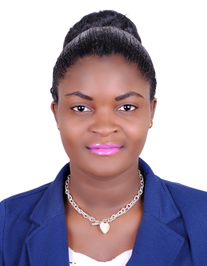 ENGLISH AND FRENCHVISIT VISA--------------------------------------------------------------------------Sales Executive With 4+ Years Of IndustryExperienceMeeting sales targets, Objective, Sales Oriented, Answering Phone, POS System, F&B Service, PaymentCollectionPROFILE IN SALES.Results oriented sales executive with exposure to business development, marketing and strategicplanning, client management and customer service. Proven success in Sales targets with and updated data base, skilledin improving customer retention in the competitive Fashion and retail market. Exceptional leadership abilitiesand team work fluent in threelanguages.Stunning Appearance (Sales Executive Dubai) Sep 2014 –2017 Responsible for completion of sales process from initial customer service to cash counter operations.Communicate sales service experience in a retail environment to new stafforientations.Explain the features, advantages and benefits of company products to customers.Communicating professionally with management at a sustained pace and produce qualitywork.Make sure staff   takes ownership of problems dependable andtrustworthy.Working late nights, overtime and weekends to making sure BOH is ready for incomingstock.Glo- Tech Cameroon (Sales Associate) JULY 2012-JUNE 2014Participate in sale functions both on the shop floor and the BOH customer delivery andrepairsResponding quickly and resourcefully to customer requests with a suggestive sellingtechniques.Giving information to customers about products, on POS accurately closingtransactionsCarrying out re-merchandising, receiving store deliveries, displays, price markdownsdutiesTaking care of the customers' needs while following companyprocedures.Executing marketing and visual merchandising initiative by giving suggestions to theVMOccasionally opening and closing the store and assist security ininvestigationsCUSTOMER SERVICEPlay a major role in increasing retention customer data base as well assatisfaction.Handle client relationship management including stock accountability during stockchecksCultivate a lasting comfortable an enduring relationship with customers assisting in other needslike having taxi and other necessarycalls.PROFILE IN HOSPITALITYWaitress / Hostess AKWA PALACE Hotel Cameroon Restaurant: Part-time 2011-2012Welcome customers as they arrive and ask for seatingpreferencesSeat customers and offer welcome drinks andmenuTake food and beverage orders and communicate to thekitchenEnsure order delivery to the table in a timelymannerEnsure quantity, quality and accuracy oforderSet up food stations and tables as directed, Mix and serve drinks asdirectedClean tables and ensure that they are bussedappropriatelySelectedAccomplishmentsTable Preparation/Cleaning Writing/Taking Orders- Menu Recommendation, Sanitation, BillGenerationKEY AREA OF EXPERTISEmultitask, sales and business management oriented.Store Operations ,Front-end operations andMerchandisingRetail operating standards Ability to understand and follow food sanitation and safetyprotocolsDeep understanding of operating food serviceequipmentWorking knowledge of housekeeping procedures High degree of personalcleanlinessEDUCATIONNational Diploma in Business Management Politechnique BambuiDiploma In Nutrition And Food Management  FONAPBambiliAdvance level certificate - Presbyterian secondary schoolOrdinary levels certificate -Presbyterian secondary schoolSKILLS SET	Computer:MSOfficePackage(Word,Excel,PowerPointandOutlook)OracleRetailandmilestonePrimavera Languages:	English(Fluent)French(Fluent)References: Available UponRequest.